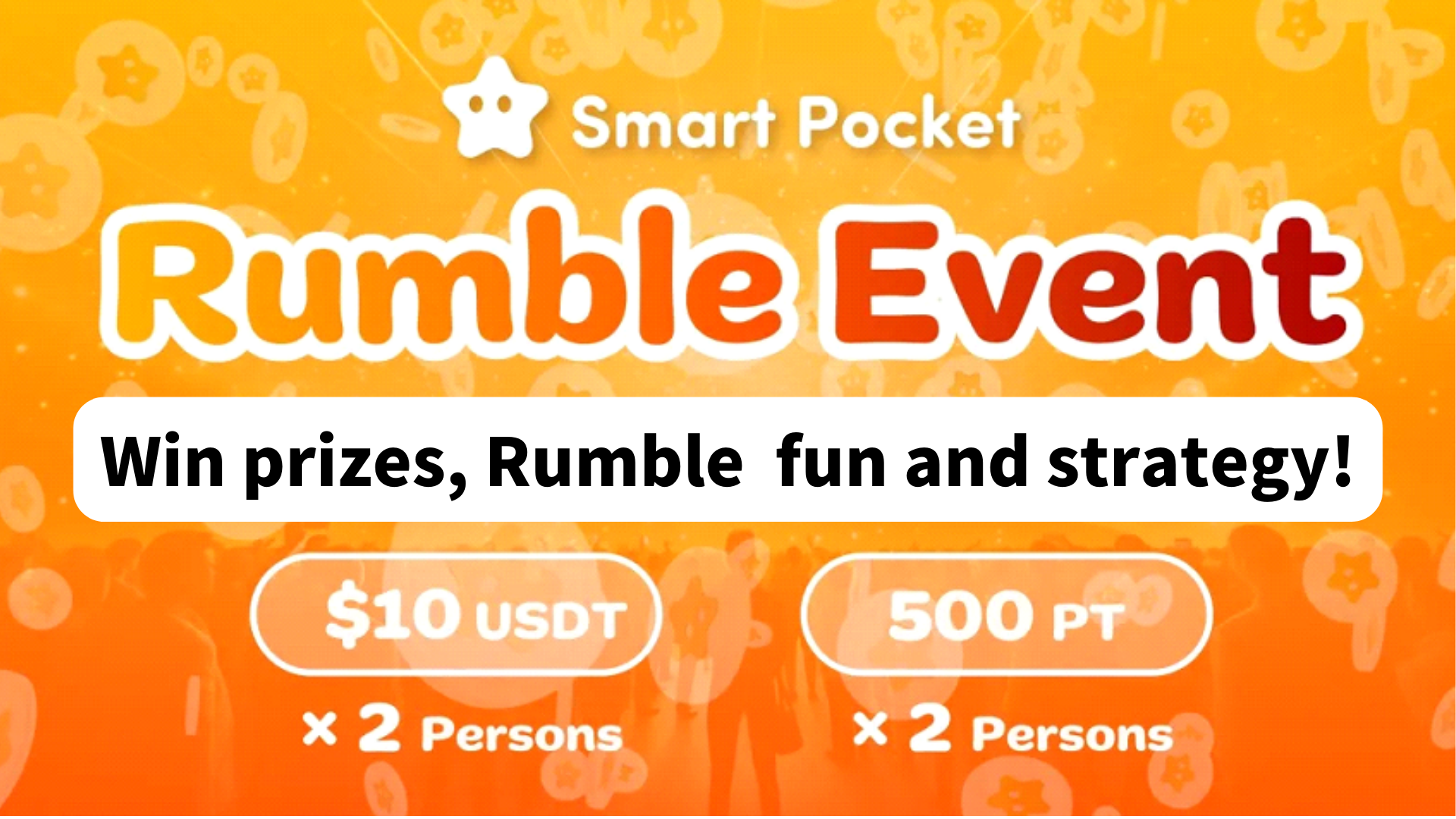 获得奖品！如何享受和捕捉隆隆声！您好SP Family的大家☆在参加智能口袋不和谐社区之后，您经常会看到每周的“隆隆声”活动。本文介绍了如何播放，进度和隆隆声的兴奋。在开始参加不和谐社区可以使您与其他成员进行互动并获得最新信息，这使得更容易理解社区的思想和愿景。在Smart Pocket社区中，经常进行各种活动。一款特别受欢迎的Rumble Mini游戏是一个互动游戏，参与者参加游戏。隆隆的迷你游戏将由系统自动提出，并在每场比赛之后确定获胜者。获胜者将赢得奖品，并且游戏的乐趣将增加。这将增强活泼的社区并促进成员的积极参与。隆隆声概述1.时间和实施地点时间：每个星期六，星期日23：00（日本时间） *但是，活动时间可能会更改，因此请检查最新公告。实现位置：在Smart Pocket服务器中的“隆隆声”通道上进行。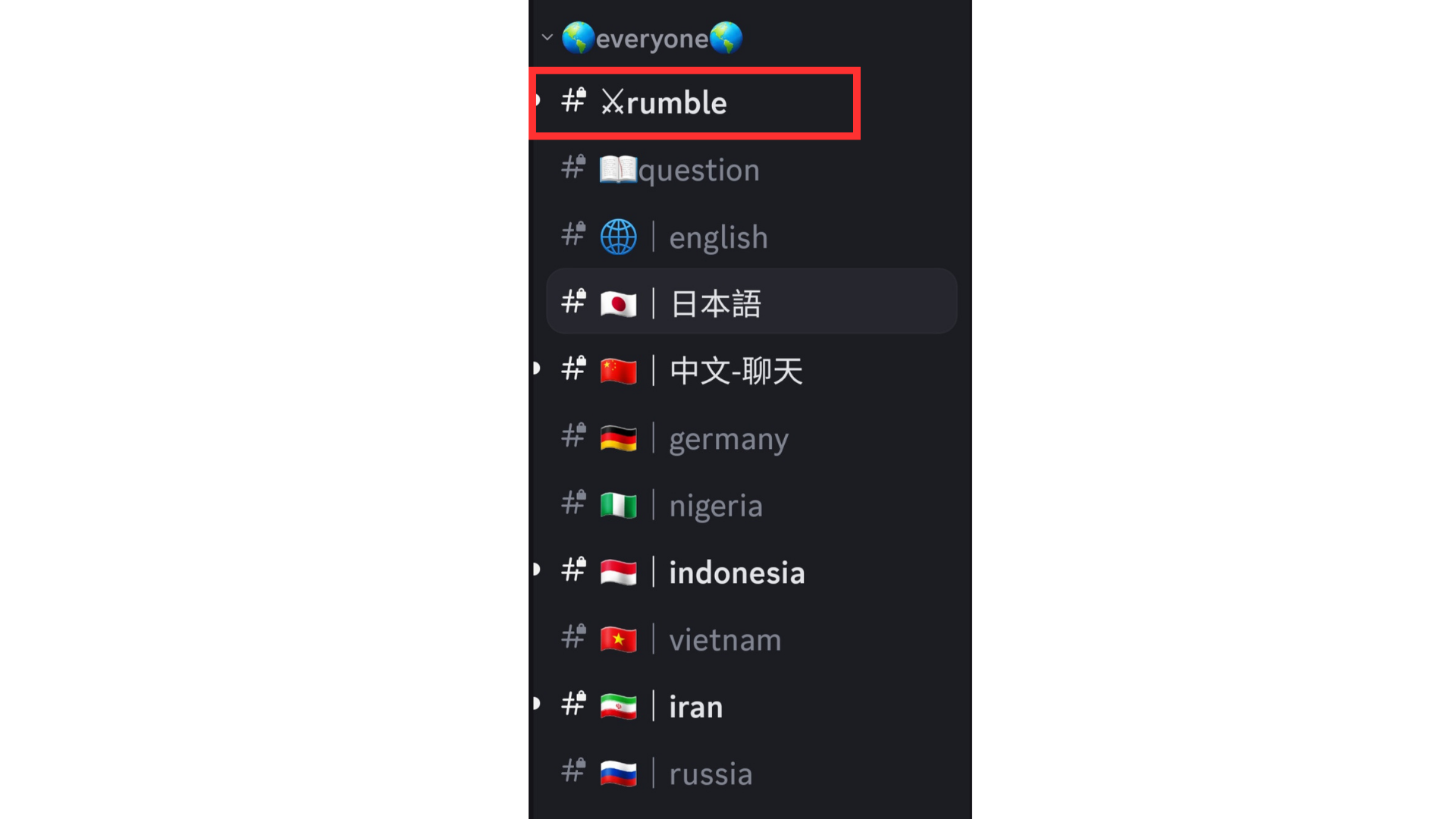 如果您不知道如何参与Smart Pocket服务器，请参见以下文章。https://note.com/japandaosolution/n/na503f2c4d60a2.日历的事件管理您可以使用服务器中的日历函数检查事件的日期和时间，也可以根据时间表进行设置。请参阅以下文章以获取日历的搜索和设置方法。https://note.com/japandaosolution/n/n85b46f0e70f23.隆隆事件Rumble有四场比赛，每场比赛都有一个赢家（该比赛将由系统自动进行）。4.隆隆的参与方法按“ Rumble Royale”下方按“⚔️EMOJI”，以完成比赛的资格。如果页面在比赛开始前流动，则可以按“ Jump！”。或“＃⚔️Rumble”返回。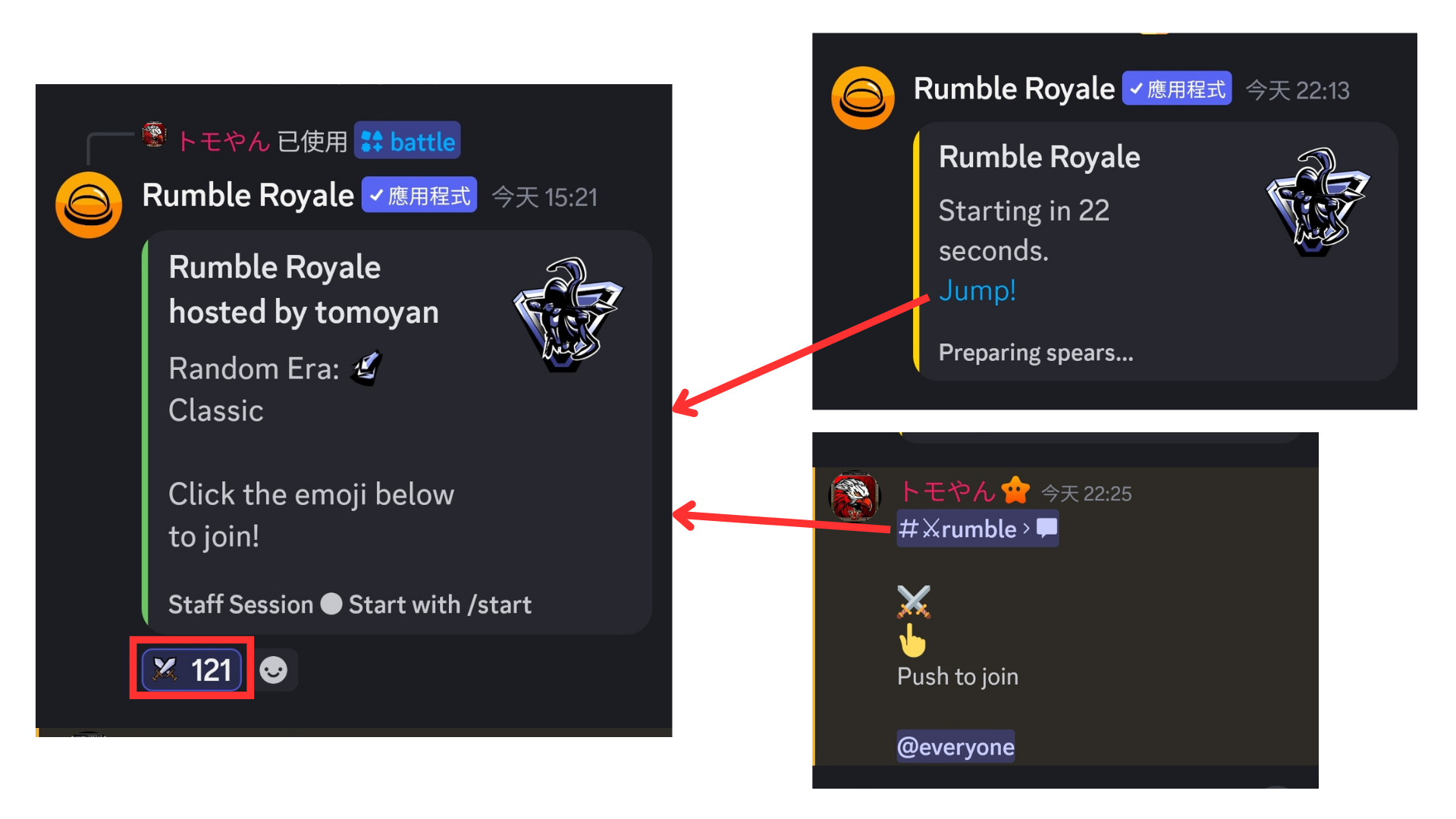 隆隆的比赛1.比赛开始前在比赛开始之前，显示以下信息。①参与者人数②年龄（经典）③奖金④每个失败奖金，等等。当奖金达到目标金额时，您将成为比赛的获胜者。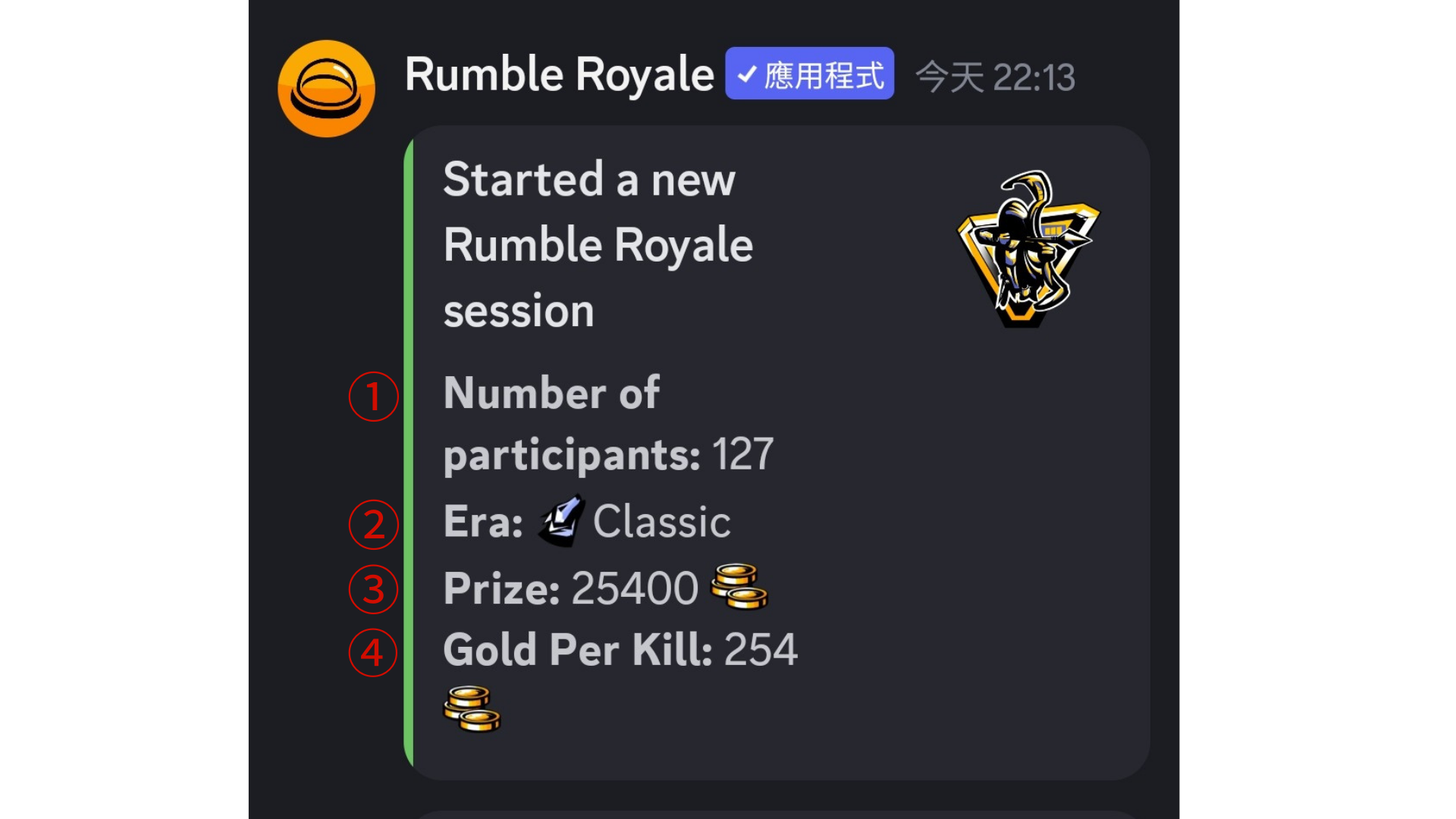 2.竞争信息每个回合的匹配信息都用英语解释，但是您可以在不了解英语的情况下使用图标识别它。图标的内容如下。①击败对手（失败显示在取消线上），或发现并创建武器②面对强烈的情况③发现壳④表示死亡（显示在取消线上）⑤复活*剩余的玩家（左玩家）显示在底部。检查比赛信息，看看您是否幸存。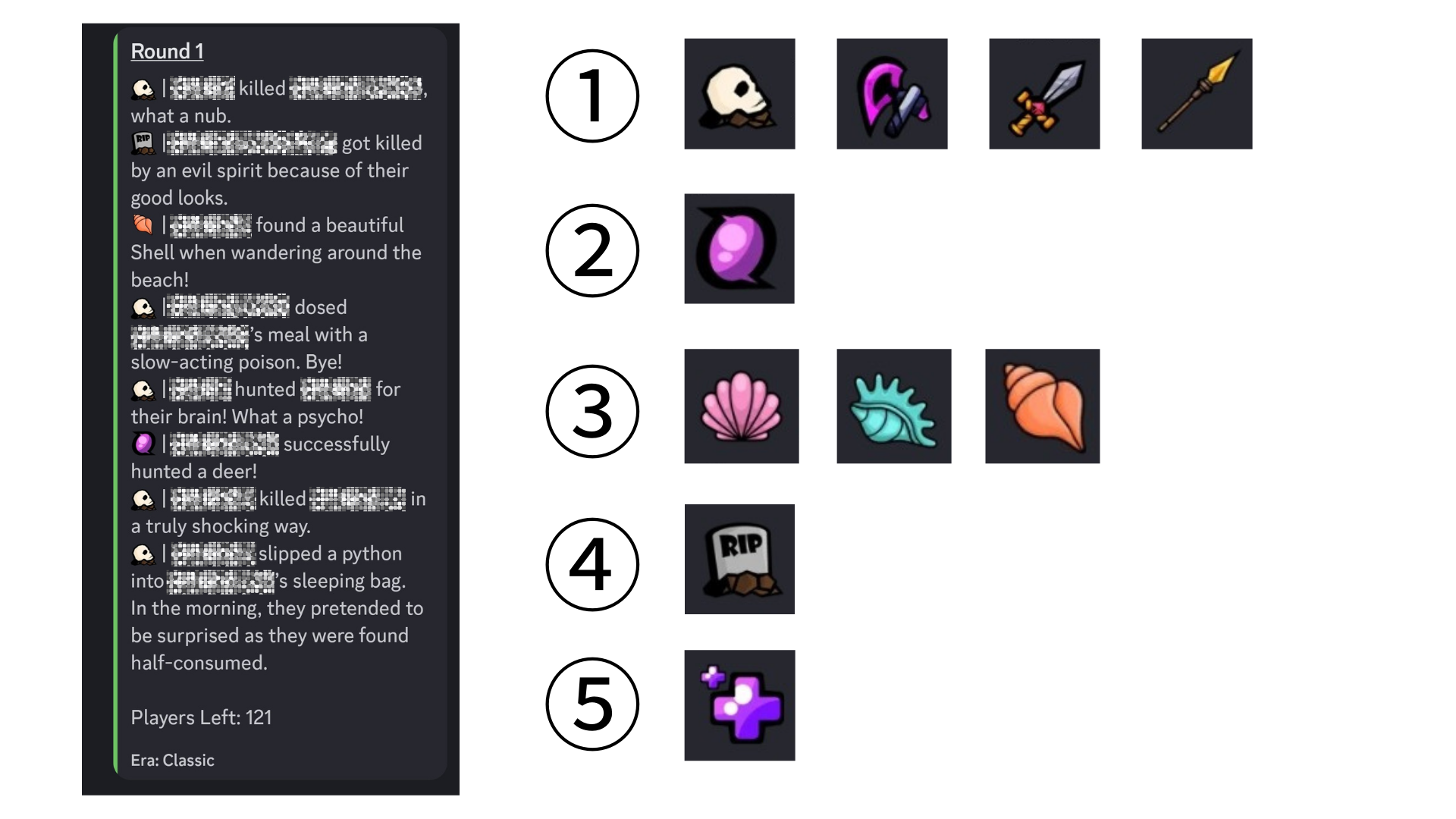 3.回合的事件根据巡回赛的不同，可能会发生灾难（地震，有毒气体，核爆炸，外星人绑架，风暴等），可能会死亡。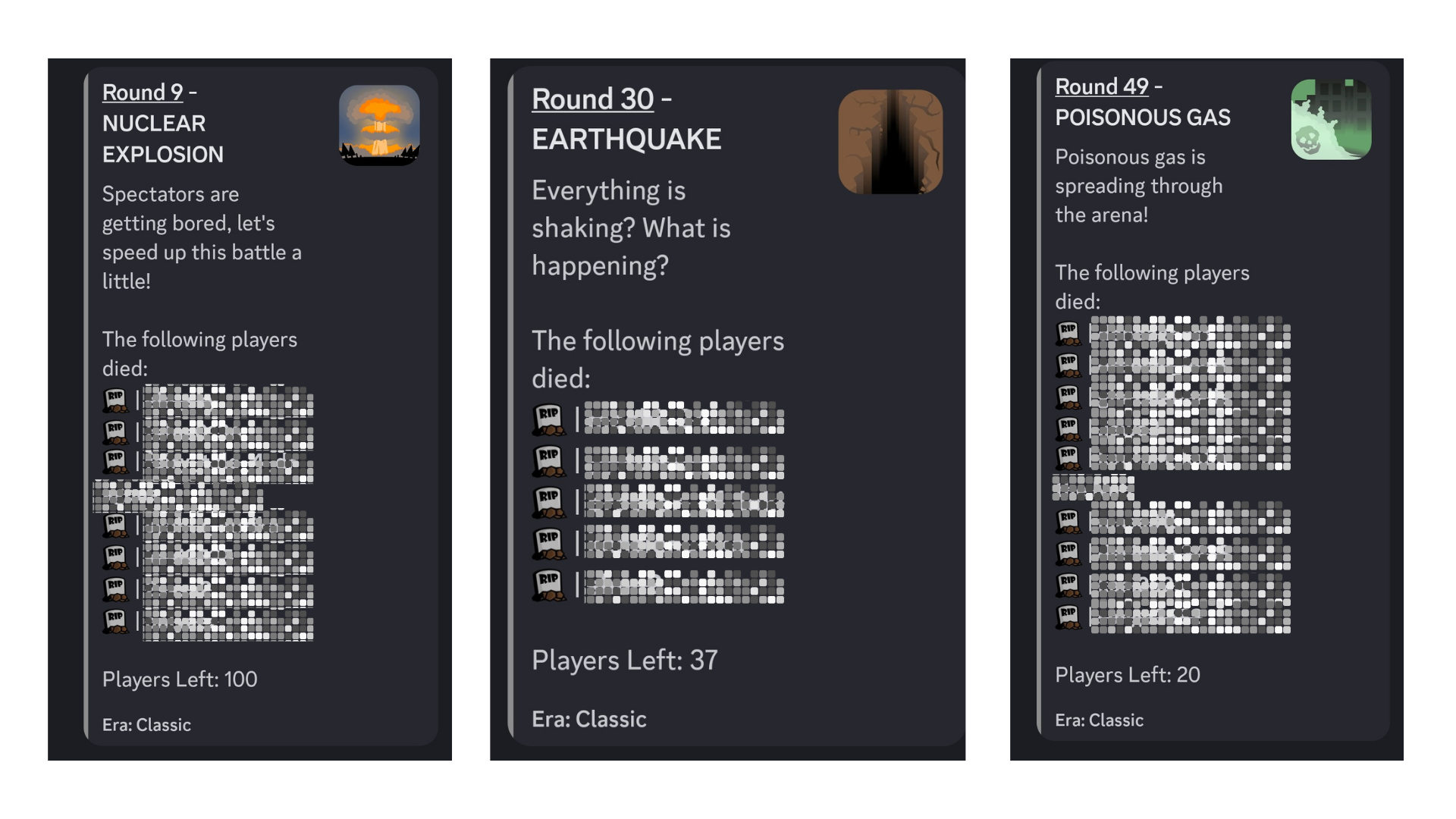 在某些巡回演出中，发生了好的事件，例如复活和炮弹狩猎。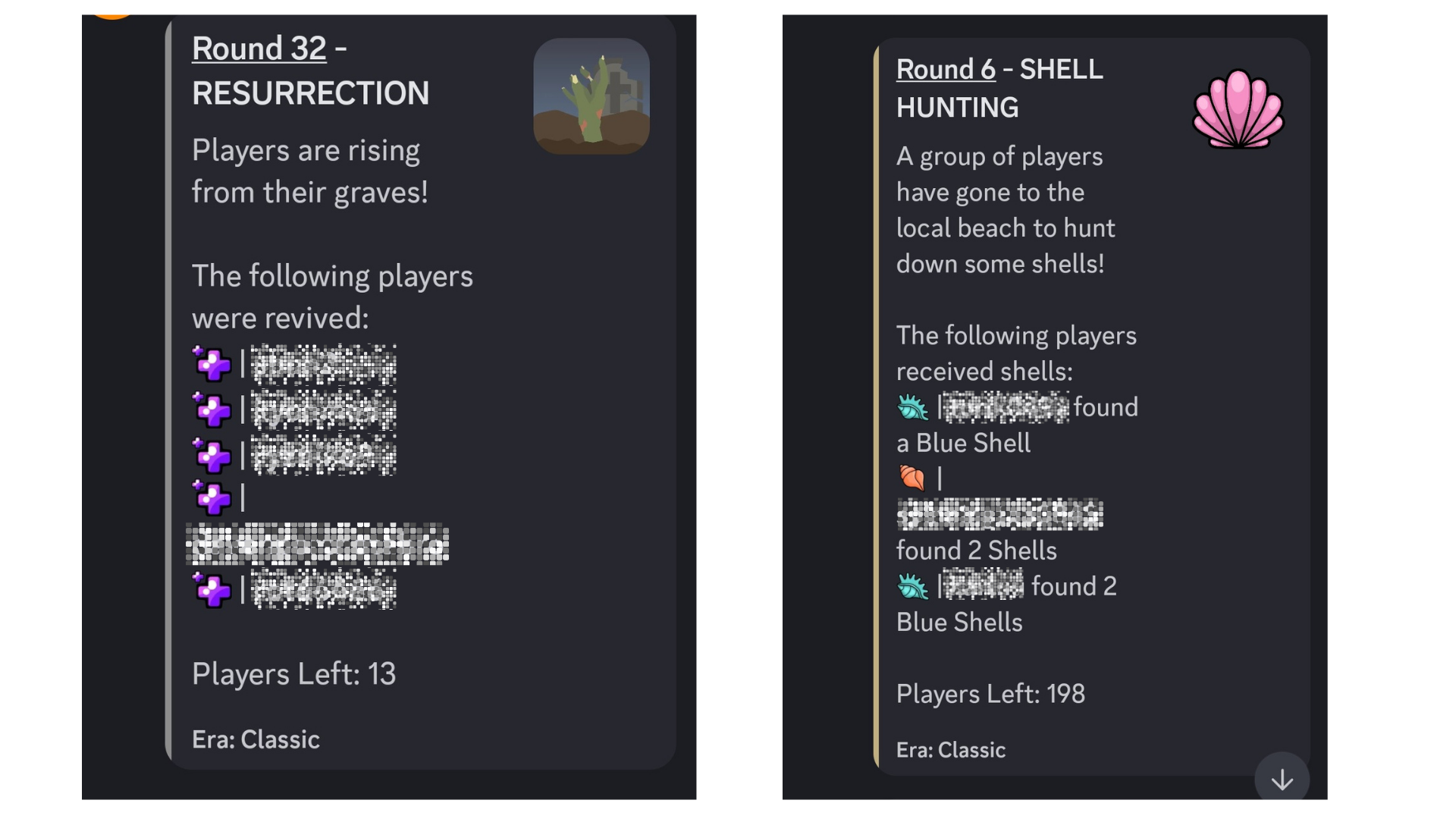 4.比赛回合结束后该系统将宣布比赛的获胜者。确保您是幸运的获胜者。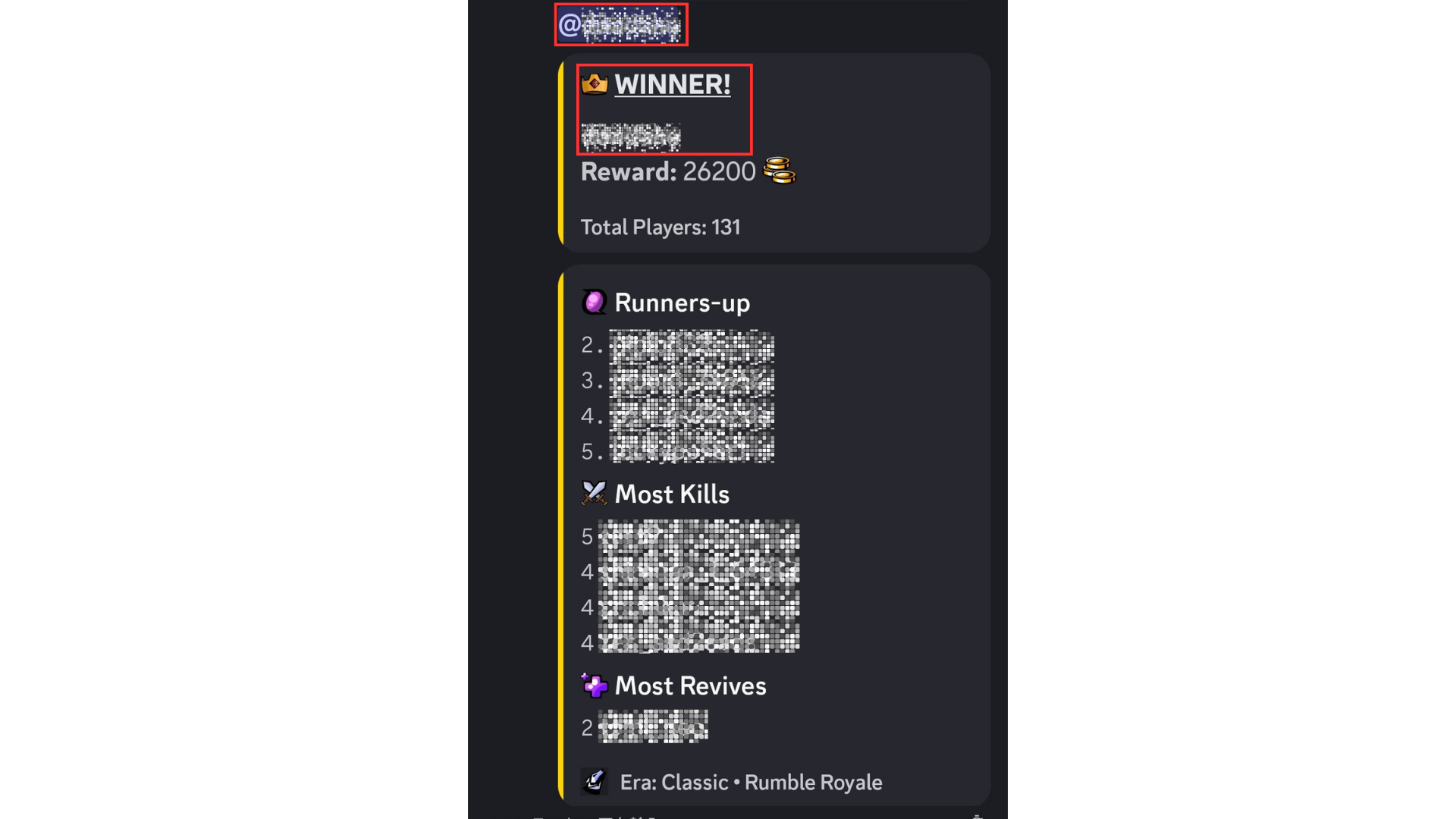 关于获胜者奖将为获胜者的产品提供以下奖品。*您需要提交一个钱包地址，因此请在下一部分中检查笔记！・ 500SP点（2个人）・10USDT（2）活动结束时，将宣布所有获奖者的清单。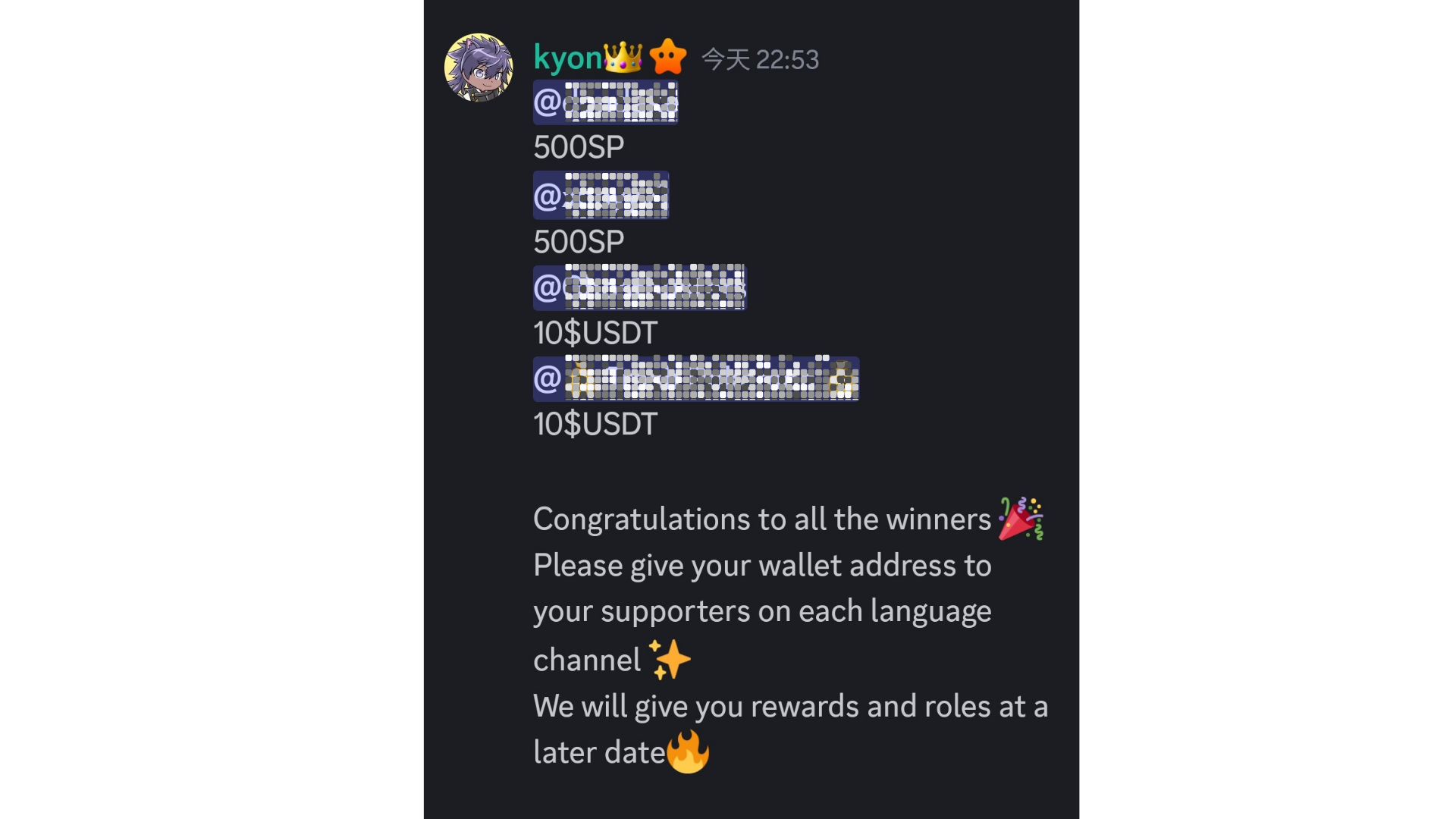 *假期可能会增加特殊奖品。笔记1.获奖者必须在一周内向支持者提交钱包地址。2. SP点获胜者必须使用提交的钱包地址登录到智能口袋。3.10 USDT获奖者需要根据USDT代币标准提交钱包地址。4.收集了所有获奖者的钱包地址后，一次奖励全部发送。社区的气氛Rumble不仅是参加比赛的参与，而且是放置评论和邮票的地方。*评论是缓慢的模式，只能发布一次每30秒。・在比赛之前可能会发出通知。有时重要的信息将共享。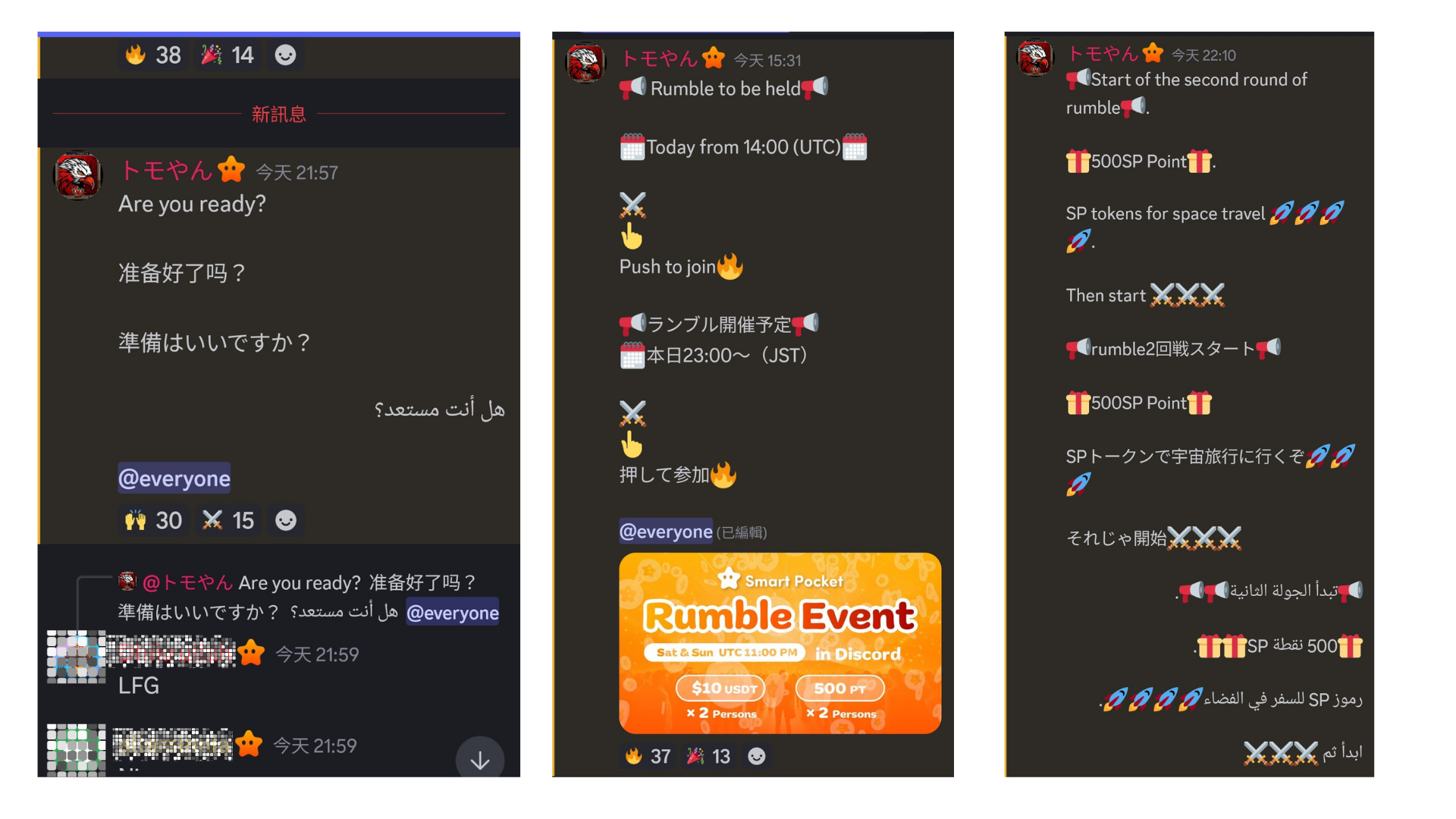 ・任何人都可以自由发布评论，并且没有语言限制。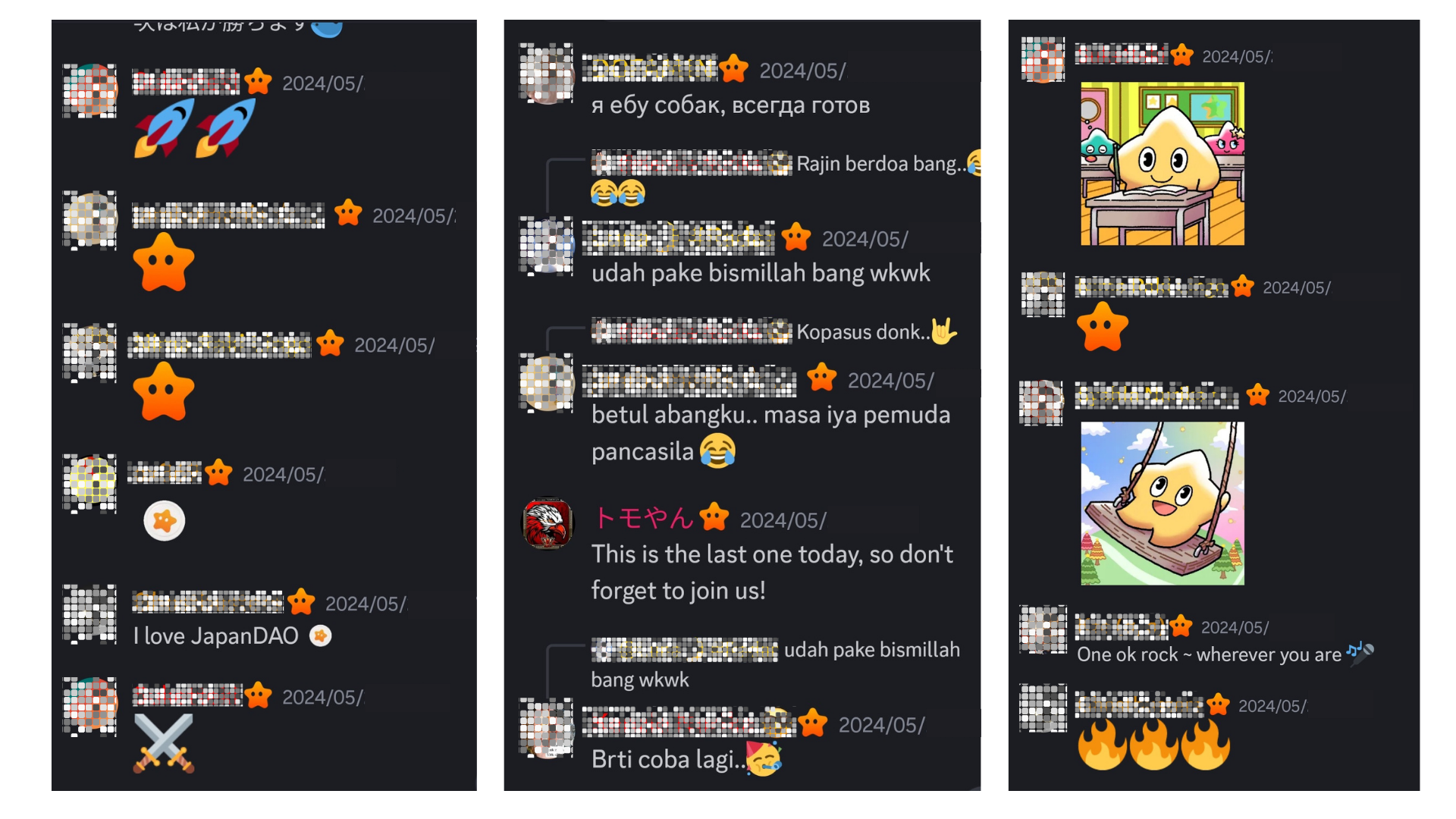 ・当比赛的获胜者出现时，每个人都会发表庆祝评论。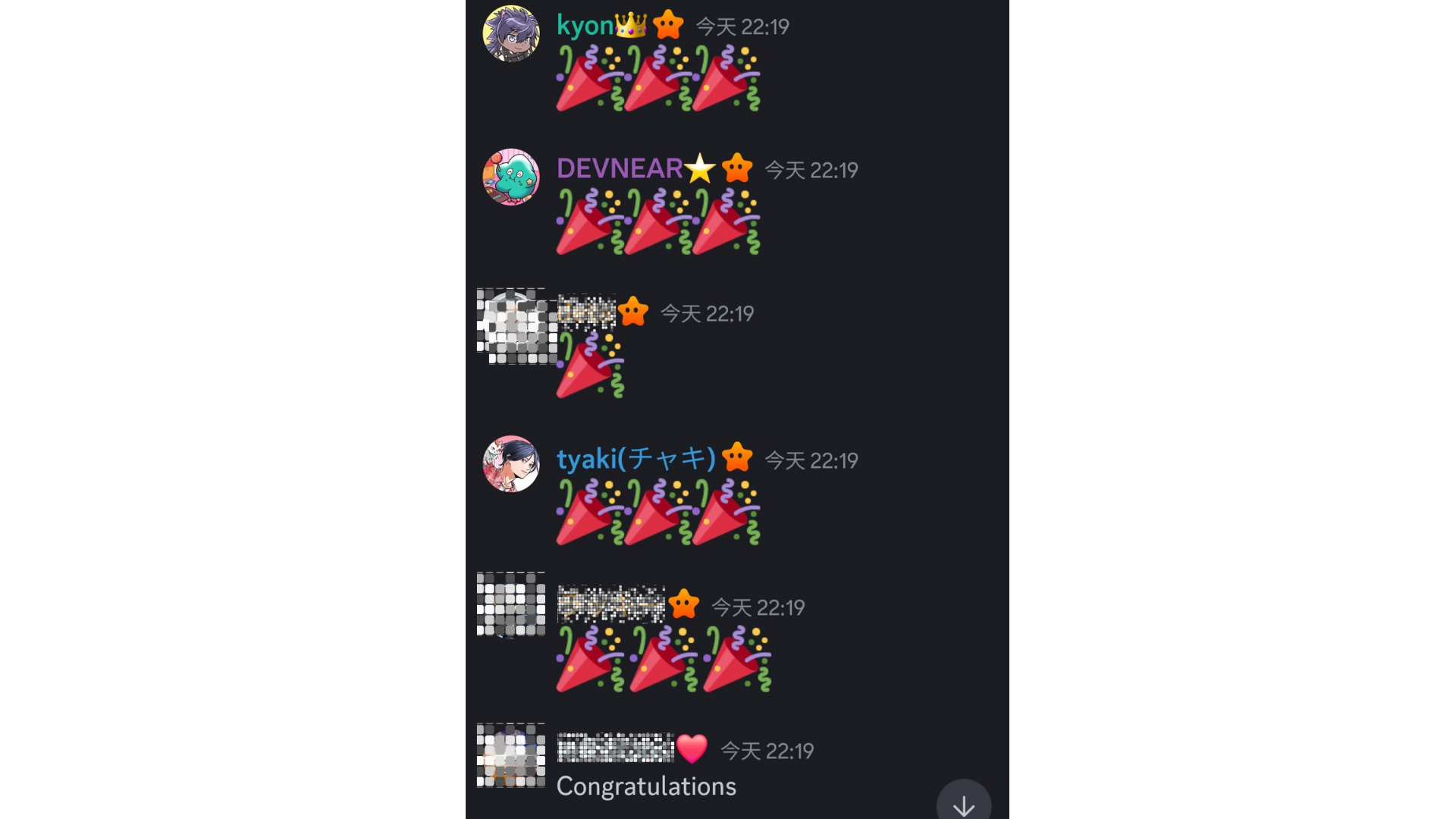 概括智能口袋社区每个周末都会举办一次隆隆的迷你游戏。比赛。比赛之后，结果和获胜者将被宣布，您会在评论中与其他人感到兴奋。如果您有兴趣，请加入并与所有人一起享受！如果您对智能口袋感兴趣，请使用“ Smapke Magazine”的官方X帐户。官方X帐户：https：//twitter.com/smapocket官方不和谐：https：//discord.com/invite/smartpocket